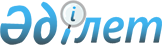 Солтүстік Қазақстан облысы Есіл ауданы мәслихатының 2019 жылғы 25 желтоқсандағы № 45/263 "2020-2022 жылдарға арналған Солтүстік Қазақстан облысы Есіл ауданының бюджетін бекіту туралы" шешіміне өзгерістер мен толықтырулар енгізу туралыСолтүстік Қазақстан облысы Есіл ауданы мәслихатының 2020 жылғы 23 қарашадағы № 56/347 шешімі. Солтүстік Қазақстан облысының Әділет департаментінде 2020 жылғы 25 қарашада № 6703 болып тіркелді
      Қазақстан Республикасының 2008 жылғы 4 желтоқсандағы Бюджеттік кодексінің 106, 109-баптарына, Қазақстан Республикасының 2001 жылғы 23 қаңтардағы "Қазақстан Республикасындағы жергілікті мемлекеттік басқару және өзін-өзі басқару туралы" Заңының 6-бабы 1-тармағының 1) тармақшасына сәйкес, Солтүстік Қазақстан облысы Есіл ауданының мәслихаты ШЕШІМ ҚАБЫЛДАДЫ:
      1. "2020-2022 жылдарға арналған Солтүстік Қазақстан облысы Есіл ауданының бюджетін бекіту туралы" Солтүстік Қазақстан облысы Есіл ауданы мәслихатының 2019 жылғы 25 желтоқсандағы № 45/263 шешіміне (2020 жылдың 10 қаңтарында Қазақстан Республикасы нормативтік құқықтық актілерінің электрондық түрдегі эталондық бақылау банкінде жарияланған, Нормативтік құқықтық актілерді мемлекеттік тіркеу тізілімінде № 5777 болып тіркелген) келесі өзгерістер мен толықтырулар енгізілсін:
      1 тармақ жаңа редакцияда мазмұндалсын:
      "1. 2020-2022 жылдарға арналған Солтүстік Қазақстан облысы Есіл ауданының бюджеті сәйкесінше 1, 2, 3 қосымшаларға сәйкес, соның ішінде 2020 жылға келесі көлемдерде бекітілсін:
      1) кірістер 6 892 861,8 мың теңге;
      салықтық түсімдер 468 010,9 мың теңге;
      салықтық емес түсімдер 11 393 мың теңге;
      негізгі капиталды сатудан түсетін түсімдер 23 533 мың теңге;
      трансферттер түсімі 6 389 924,9 мың теңге;
      2) шығындар 6 961 256,9 мың теңге;
      3) таза бюджеттік кредиттеу 301 269,8 мың теңге;
      бюджеттік кредиттер 334 315,8 мың теңге;
      бюджеттік кредиттерді өтеу 33 046 мың теңге;
      4) қаржы активтерімен операциялар бойынша сальдо 0 мың теңге;
      қаржы активтерін сатып алу 0 мың теңге;
      мемлекеттің қаржы активтерін сатудан түсетін түсімдер 0 мың теңге;
      5) бюджет тапшылығы (профициті) - 369 664,9 мың теңге;
      6) бюджет тапшылығын қаржыландыру (профицитін пайдалану) 369 664,9 мың теңге;
      қарыздар түсімі 334 315,8 мың теңге;
      қарыздарды өтеу 33 046 мың теңге;
      бюджет қаражатының пайдаланылатын қалдықтары 68 395,1 мың теңге.";
      10 тармақ жаңа редакцияда мазмұндалсын:
      "10. 2020 жылға арналған аудан бюджетінде жергілікті атқарушы органдардың борыштарына және облыстық бюджеттен борыштар бойынша басқа да төлемдерге қызмет көрсетуге арналған шығындар 61,9 мың теңге сомада қарастырылсын.";
      11 тармақ 19) тармақшамен келесі мазмұнда толықтырылсын:
      "19) шағын және орта бизнес субъектілері үшін салықтық ауыртпашылықты төмендетуге байланысты шығындардың орнын толтыруға.";
      12 тармақта 26), 30), 32), 33) тармақшалар алынып тасталсын;
      13-3 тармақпен келесі мазмұнда толықтырылсын:
      "13-3. 2020 жылға арналған аудандық бюджетте мамандарды әлеуметтік қолдау шараларын жүзеге асыруға арналған облыстық бюджеттің бюджеттік кредиттері есепке алынсын.
      Облыстық бюджеттің көрсетілген нысаналы трансферттерін бөлу "2020-2022 жылдарға арналған Солтүстік Қазақстан облысы Есіл ауданының бюджетін бекіту туралы" Есіл ауданы мәслихатының шешімін жүзеге асыру туралы" Солтүстік Қазақстан облысы Есіл ауданы әкімдігінің қаулысымен анықталады.";
      15 тармақ 4), 5), 6), 7), 8), 9), 10), 11), 12), 13), 14), 15), 16), 17), 18), 19), 20), 21), 22), 23), 24), 25), 26), 27) тармақшалармен келесі мазмұнда толықтырылсын:
      4) Бесқұдық ауылдық округінің Бесқұдық ауылындағы жарықтандыру желілерінің ағымдағы жөндеуі;
      5) Бұлақ ауылындағы көше жарығының ағымдағы жөндеуі;
      6) Волошинка ауылдық округінің Волошинка ауылындағы жарықтандыру желілерінің ағымдағы жөндеуі;
      7) Заградовка ауылындағы көше жарығының ағымдағы жөндеуі;
      8) Корнеевка ауылындағы көше жарығының ағымдағы жөндеуі;
      9) Николаевка ауылдық округінің Николаевка ауылындағы көше жарығының ағымдағы жөндеуі;
      10) Покровка ауылындағы көше жарығының ағымдағы жөндеуі;
      11) Спасовка ауылындағы көше жарығының ағымдағы жөндеуі;
      12) Торанғұл ауылдық округінің Торанғұл ауылындағы көше жарығының ағымдағы жөндеуі;
      13) Ясновка ауылындағы көше жарығының ағымдағы жөндеуі;
      14) Ясновка ауылдық округінің Стрельниковка ауылындағы көше жарығының ағымдағы жөндеуі;
      15) Ақтас ауылындағы көше жарығының ағымдағы жөндеуі;
      16) Қарағай ауылындағы көше жарығының ағымдағы жөндеуі;
      17) Заградовка ауылдық округінің Жамбыл ауылындағы көше жарығының ағымдағы жөндеуі;
      18) Волошинка ауылдық округінің Лузинка ауылындағы жарықтандыру желілерінің ағымдағы жөндеуі;
      19) Мәдениет ауылындағы көше жарығының электрмен жабдықтауы;
      20) Петровка ауылдық округінің Бірлік ауылындағы жарықтандыру желілерінің ағымдағы жөндеуі;
      21) Александровка ауылында Мир, Ленин, Победа көшелері бойынша көше жарығының ағымдағы жөндеуі;
      22) Қарағаш ауылындағы көше жарығының ағымдағы жөндеуі;
      23) Николаевка ауылдық округінің Қаратал ауылындағы көше жарығының ағымдағы жөндеуі;
      24) Тауағаш ауылындағы көше жарығының ағымдағы жөндеуі;
      25) Сарман ауылындағы көше жарығының ағымдағы жөндеуі;
      26) Амангелді ауылдық округінің Амангелді ауылындағы көше жарығының ағымдағы жөндеуі;
      27) Ильинка ауылдық округінің Ильинка ауылындағы көше жарығының ағымдағы жөндеуі.";
      16-1 тармақ жаңа редакцияда мазмұндалсын:
      "16-1. 2020 жылға арналған Солтүстік Қазақстан облысы Есіл ауданының бюджетінде ауылдық округтер бюджеттеріне аудандық бюджеттен берілетін ағымдағы нысаналы трансферттердің көлемі қарастырылсын.
      Аталған трансферттерді бөлу "2020-2022 жылдарға арналған Солтүстік Қазақстан облысы Есіл ауданының бюджетін бекіту туралы" Есіл ауданы мәслихатының 2019 жылғы 25 желтоқсандағы № 45/263 шешіміне өзгерістер мен толықтырулар енгізу туралы" Есіл ауданы мәслихатының шешімін іске асыру туралы" Солтүстік Қазақстан облысы Есіл ауданы әкімдігінің қаулысымен анықталады.";
      17 тармақ алынып тасталсын;
      20 тармақ жаңа редакцияда мазмұндалсын:
      "20. 2020 жылға арналған Есіл ауданының жергілікті атқарушы органының резерві 29912 мың теңге сомада бекітілсін.";
      аталған шешімнің 1 - қосымшасы осы шешімнің қосымшасына сәйкес жаңа редакцияда мазмұндалсын.
      2. Осы шешім 2020 жылдың 1 қаңтарынан бастап қолданысқа енгізіледі. 2020 жылға арналған Солтүстік Қазақстан облысы Есіл ауданының бюджеті
					© 2012. Қазақстан Республикасы Әділет министрлігінің «Қазақстан Республикасының Заңнама және құқықтық ақпарат институты» ШЖҚ РМК
				
      Солтүстік Қазақстан облысы
Есіл ауданының мәслихаты
сессиясының төрағасы 

К.Абулгазин

      Солтүстік Қазақстан облысы
Есіл ауданы мәслихатының хатшысы 

А.Бектасова
Солтүстік Қазақстан облысыЕсіл ауданы мәслихатының2020 жылғы 23 қарашасы№ 56/347 шешімінеқосымшаСолтүстік Қазақстан облысыЕсіл ауданы мәслихатының2019 жылғы 25 желтоқсандағы№ 45/263 шешіміне1 - қосымша
Санаты
Сыныбы
Кіші сыныбы
Атауы
Сомасы (мың теңге) 2020 жыл
1) Кірістер
6 892 861,8
1
Салықтық түсімдер
468 010,9
03
Әлеуметтік салық
310 138,9
1
Әлеуметтік салық
310 138,9
04
Меншiкке салынатын салықтар
48 252
1
Мүлiкке салынатын салықтар
47 500
5
Бірыңғай жер салығы
752
05
Тауарларға, жұмыстарға және қызметтерге салынатын iшкi салықтар
106 391
2
Акциздер
2 084
3
Табиғи және басқа да ресурстарды пайдаланғаны үшiн түсетiн түсiмдер
97 438
4
Кәсiпкерлiк және кәсiби қызметтi жүргiзгенi үшiн алынатын алымдар
6 869
08
Заңдық маңызы бар әрекеттерді жасағаны және (немесе) оған уәкілеттігі бар мемлекеттік органдар немесе лауазымды адамдар құжаттар бергені үшін алынатын міндетті төлемдер
3 229
1
Мемлекеттік баж
3 229
2
Салықтық емес түсімдер
11 393
01
Мемлекеттік меншіктен түсетін кірістер
3 213
5
Мемлекет меншігіндегі мүлікті жалға беруден түсетін кірістер
2 830
7
Мемлекеттік бюджеттен берілген кредиттер бойынша сыйақылар
42
9
Мемлекет меншігінен түсетін басқа да кірістер
341
02
Мемлекеттік бюджеттен қаржыландырылатын мемлекеттік мекемелердің тауарларды (жұмыстарды, қызметтерді) өткізуінен түсетін түсімдер 
78
1
Мемлекеттік бюджеттен қаржыландырылатын мемлекеттік мекемелердің тауарларды (жұмыстарды, қызметтерді) өткізуінен түсетін түсімдер 
78
03
Мемлекеттік бюджеттен қаржыландырылатын мемлекеттік мекемелер ұйымдастыратын мемлекеттік сатып алуды өткізуден түсетін ақша түсімдері
269
1
Мемлекеттік бюджеттен қаржыландырылатын мемлекеттік мекемелер ұйымдастыратын мемлекеттік сатып алуды өткізуден түсетін ақша түсімдері
269
04
Мемлекеттік бюджеттен қаржыландырылатын, сондай-ақ Қазақстан Республикасы Ұлттық Банкінің бюджетінен (шығыстар сметасынан) қамтылатын және қаржыландырылатын мемлекеттік мекемелер салатын айыппұлдар, өсімпұлдар, санкциялар, өндіріп алулар
1 487
1
Мемлекеттік бюджеттен қаржыландырылатын, сондай-ақ Қазақстан Республикасы Ұлттық Банкінің бюджетінен (шығыстар сметасынан) қамтылатын және қаржыландырылатын мемлекеттік мекемелер салатын айыппұлдар, өсімпұлдар, санкциялар, өндіріп алулар
1 487
06
Басқа да салықтық емес түсiмдер
6 346
1
Басқа да салықтық емес түсiмдер
6 346
3
Негізгі капиталды сатудан түсетін түсімдер
23 533
01
Мемлекеттік мекемелерге бекітілген мемлекеттік мүлікті сату
2 153
1
Мемлекеттік мекемелерге бекітілген мемлекеттік мүлікті сату
2 153
03
Жердi және материалдық емес активтердi сату
21 380
1
Жерді сату
21 380
4
Трансферттердің түсімдері
6 389 924,9
01
Төмен тұрған мемлекеттiк басқару органдарынан трансферттер 
8
3
Аудандық маңызы бар қалалардың, ауылдардың, кенттердің, ауылдық округтардың бюджеттерінен трансферттер
8
02
Мемлекеттік басқарудың жоғары тұрған органдарынан түсетін трансферттер
6 389 916,9
2
Облыстық бюджеттен түсетін трансферттер
6 389 916,9
Функци-оналдық топ
Бюд-жеттік бағдар-лама-лардың әкімшісі
Бағдар-лама
Атауы
Сомасы (мың теңге) 2020 жыл
2) Шығындар
6 961 256,9
01
Жалпы сипаттағы мемлекеттік қызметтер
505 288,7
112
Аудан (облыстық маңызы бар қала) мәслихатының аппараты 
21 140
001
Аудан (облыстық маңызы бар қала) мәслихатының қызметін қамтамасыз ету жөніндегі қызметтер
21 140
122
Аудан (облыстық маңызы бар қала) әкімінің аппараты 
121 562
001
Аудан (облыстық маңызы бар қала) әкімінің қызметін қамтамасыз ету жөніндегі қызметтер
121 562
459
Ауданның (облыстық маңызы бар қаланың) экономика және қаржы бөлімі
60 245
001
Ауданның (облыстық маңызы бар қаланың) экономикалық саясаттын қалыптастыру мен дамыту, мемлекеттік жоспарлау, бюджеттік атқару және коммуналдық меншігін басқару саласындағы мемлекеттік саясатты іске асыру жөніндегі қызметтер
37 548
113
Төменгі тұрған бюджеттерге берілетін нысаналы ағымдағы трансферттер
21 302
003
Салық салу мақсатында мүлікті бағалауды жүргізу
938
010
Жекешелендіру, коммуналдық меншікті басқару, жекешелендіруден кейінгі қызмет және осыған байланысты дауларды реттеу 
457
495
Ауданның (облыстық маңызы бар қаланың) сәулет, құрылыс, тұрғын үй-коммуналдық шаруашылығы, жолаушылар көлігі және автомобиль жолдары бөлімі
302 341,7
001
Жергілікті деңгейде сәулет, құрылыс, тұрғын үй-коммуналдық шаруашылық, жолаушылар көлігі және автомобиль жолдары саласындағы мемлекеттік саясатты іске асыру жөніндегі қызметтер
34 558
113
Төменгі тұрған бюджеттерге берілетін нысаналы ағымдағы трансферттер
267 783,7
02
Қорғаныс
13 308
122
Аудан (облыстық маңызы бар қала) әкімінің аппараты
13 308
005
Жалпыға бірдей әскери міндетті атқару шеңберіндегі іс-шаралар 
8 737
006
Аудан (облыстық маңызы бар қала) ауқымындағы төтенше жағдайлардың алдын алу және оларды жою
2 029
007
Аудандық (қалалық) ауқымдағы дала өрттерінің, сондай-ақ мемлекеттік өртке қарсы қызмет органдары құрылмаған елдi мекендерде өрттердің алдын алу және оларды сөндіру жөніндегі іс-шаралар
2 542
03
Қоғамдық тәртіп, қауіпсіздік, құқықтық, сот, қылмыстық-атқару қызметі
3 685
495
Ауданның (облыстық маңызы бар қаланың) сәулет, құрылыс, тұрғын үй-коммуналдық шаруашылығы, жолаушылар көлігі және автомобиль жолдары бөлімі
3 685
019
Елдi мекендерде жол қозғалысы қауiпсiздiгін қамтамасыз ету
3 685
04
Білім беру
3 964 527
464
Ауданның (облыстық маңызы бар қаланың) білім бөлімі
3 903 498
009
Мектепке дейінгі тәрбие мен оқыту ұйымдарының қызметін қамтамасыз ету
164 427
015
Жетім баланы (жетім балаларды) және ата-аналарының қамқорынсыз қалған баланы (балаларды) күтіп-ұстауға қамқоршыларға (қорғаншыларға) ай сайынғы ақшалай қаражат төлемі
7 156
022
Жетім баланы (жетім балаларды) және ата-анасының қамқорлығынсыз қалған баланы (балаларды) асырап алғаны үшін Қазақстан азаматтарына біржолғы ақша қаражатын төлеуге арналған төлемдер
210
029
Балалар мен жасөспірімдердің психикалық денсаулығын зерттеу және халыққа психологиялық-медициналық-педагогикалық консультациялық көмек көрсету
19 897
003
Жалпы білім беру
3 522 338
006
Балаларға қосымша білім беру 
55 511
001
Жергілікті деңгейде білім беру саласындағы мемлекеттік саясатты іске асыру жөніндегі қызметтер
25 323
067
Ведомстволық бағыныстағы мемлекеттік мекемелер мен ұйымдардың күрделі шығыстары
55 362
004
Ауданның (облыстық маңызы бар қаланың) мемлекеттік білім беру мекемелерінде білім беру жүйесін ақпараттандыру
7 757
005
Ауданның (облыстық маңызы бар қаланың) мемлекеттік білім беру мекемелер үшін оқулықтар мен оқу-әдiстемелiк кешендерді сатып алу және жеткізу
45 517
465
Ауданның (облыстық маңызы бар қаланың) дене шынықтыру және спорт бөлімі 
61 029
017
Балалар мен жасөспірімдерге спорт бойынша қосымша білім беру
61 029
06
Әлеуметтік көмек және әлеуметтік қамсыздандыру
538 354,5
451
Ауданның (облыстық маңызы бар қаланың) жұмыспен қамту және әлеуметтік бағдарламалар бөлімі
487 941,5
002
Жұмыспен қамту бағдарламасы
187 247
004
Ауылдық жерлерде тұратын денсаулық сақтау, білім беру, әлеуметтік қамтамасыз ету, мәдениет, спорт және ветеринар мамандарына отын сатып алуға Қазақстан Республикасының заңнамасына сәйкес әлеуметтік көмек көрсету
7 607
005
Мемлекеттік атаулы әлеуметтік көмек
93 564
007
Жергілікті өкілетті органдардың шешімі бойынша мұқтаж азаматтардың жекелеген топтарына әлеуметтік көмек
33 393,5
014
Мұқтаж азаматтарға үйде әлеуметтік көмек көрсету
101 829
017
Оңалтудың жеке бағдарламасына сәйкес мұқтаж мүгедектердi мiндеттi гигиеналық құралдармен қамтамасыз ету, қозғалуға қиындығы бар бірінші топтағы мүгедектерге жеке көмекшінің және есту бойынша мүгедектерге қолмен көрсететiн тіл маманының қызметтерін ұсыну
4 810
023
Жұмыспен қамту орталықтарының қызметін қамтамасыз ету
43 623
050
Қазақстан Республикасында мүгедектердің құқықтарын қамтамасыз етуге және өмір сүру сапасын жақсарту
15 868
464
Ауданның (облыстық маңызы бар қаланың) білім бөлімі
14 561
008
Жергілікті өкілді органдардың шешімі бойынша білім беру ұйымдарының күндізгі оқу нысанында оқитындар мен тәрбиеленушілерді қоғамдық көлікте (таксиден басқа) жеңілдікпен жол жүру түрінде әлеуметтік қолдау
3 449
030
Патронат тәрбиешілерге берілген баланы (балаларды) асырап бағу
9 553
032
Уақытша отбасына берілген шалғайдағы елді мекендерде тұратын мектеп жасындағы балаларды бағып-қағу
1 559
451
Ауданның (облыстық маңызы бар қаланың) жұмыспен қамту және әлеуметтік бағдарламалар бөлімі
35 852
001
Жергілікті деңгейде халық үшін әлеуметтік бағдарламаларды жұмыспен қамтуды қамтамасыз етуді іске асыру саласындағы мемлекеттік саясатты іске асыру жөніндегі қызметтер
32 808
011
Жәрдемақыларды және басқа да әлеуметтік төлемдерді есептеу, төлеу мен жеткізу бойынша қызметтерге ақы төлеу
2 031
010
Үйден тәрбиеленіп оқытылатын мүгедек балаларды материалдық қамтамасыз ету
1 013
07
Тұрғын үй-коммуналдық шаруашылық
834 675,3
451
Ауданның (облыстық маңызы бар қаланың) жұмыспен қамту және әлеуметтік бағдарламалар бөлімі
74 910
070
Қазақстан Республикасында төтенше жағдай режимінде коммуналдық қызметтерге ақы төлеу бойынша халықтың төлемдерін өтеу
74 910
495
Ауданның (облыстық маңызы бар қаланың) сәулет, құрылыс, тұрғын үй-коммуналдық шаруашылығы, жолаушылар көлігі және автомобиль жолдары бөлімі
759 765,3
025
Елді мекендердегі көшелерді жарықтандыру
4 500
026
Ауданның (облыстық маңызы бар қаланың) коммуналдық меншігіндегі жылу желілерін пайдалануды ұйымдастыру
109 414,6
014
Сумен жабдықтау және су бұру жүйесін дамыту
12 750
007
Коммуналдық тұрғын үй қорының тұрғын үйін жобалау және (немесе) салу, реконструкциялау
40 450,7
033
Инженерлік-коммуникациялық инфрақұрылымды жобалау, дамыту және (немесе) жайластыру
158 679
098
Коммуналдық тұрғын үй қорының тұрғын үйлерін сатып алу
433 971
08
Мәдениет, спорт, туризм және ақпараттық кеңістік
207 734
465
Ауданның (облыстық маңызы бар қаланың) дене шынықтыру және спорт бөлімі
3 277
006
Аудандық (облыстық маңызы бар қаланың) деңгейде спорттық жарыстар өткізу
40
007
Әртүрлi спорт түрлерi бойынша аудан (облыстық маңызы бар қала) құрама командаларының мүшелерiн дайындау және олардың облыстық спорт жарыстарына қатысуы
3 237
455
Ауданның (облыстық маңызы бар қаланың) мәдениет және тілдерді дамыту бөлімі
129 087
003
Мәдени-демалыс жұмысын қолдау
59 634
006
Аудандық (қалалық) кітапханалардың жұмыс істеуі
68 859
007
Мемлекеттік тілді және Қазақстан халқының басқа да тілдерін дамыту
594
456
Ауданның (облыстық маңызы бар қаланың) ішкі саясат бөлімі
6 272
002
Мемлекеттік ақпараттық саясат жүргізу жөніндегі қызметтер
6 272
455
Ауданның (облыстық маңызы бар қаланың) мәдениет және тілдерді дамыту бөлімі
12 169
001
Жергілікті деңгейде тілдерді және мәдениетті дамыту саласындағы мемлекеттік саясатты іске асыру жөніндегі қызметтер
12 169
456
Ауданның (облыстық маңызы бар қаланың) ішкі саясат бөлімі
18 332
001
Жергілікті деңгейде ақпарат, мемлекеттілікті нығайту және азаматтардың әлеуметтік сенімділігін қалыптастыру саласында мемлекеттік саясатты іске асыру жөніндегі қызметтер
13 210
003
Жастар саясаты саласында іс-шараларды іске асыру
5 122
465
Ауданның (облыстық маңызы бар қаланың) дене шынықтыру және спорт бөлімі 
38 597
001
Жергілікті деңгейде дене шынықтыру және спорт саласындағы мемлекеттік саясатты іске асыру жөніндегі қызметтер
8 597
113
Төменгі тұрған бюджеттерге берілетін нысаналы ағымдағы трансферттер
30 000
10
Ауыл, су, орман, балық шаруашылығы, ерекше қорғалатын табиғи аумақтар, қоршаған ортаны және жануарлар дүниесін қорғау, жер қатынастары 
80 020
459
Ауданның (облыстық маңызы бар қаланың) экономика және қаржы бөлімі
19 280
099
Мамандарға әлеуметтік қолдау көрсету жөніндегі шараларды іске асыру
19 280
474
Ауданның (облыстық маңызы бар қаланың) ауыл шаруашылығы және ветеринария бөлімі
45 632
001
Жергілікті деңгейде ауыл шаруашылығы және ветеринария саласындағы мемлекеттік саясатты іске асыру жөніндегі қызметтер
34 018
013
Эпизоотияға қарсы іс-шаралар жүргізу
11 614
463
Ауданның (облыстық маңызы бар қаланың) жер қатынастары бөлімі
15 108
001
Аудан (облыстық маңызы бар қала) аумағында жер қатынастарын реттеу саласындағы мемлекеттік саясатты іске асыру жөніндегі қызметтер
15 108
11
Өнеркәсіп, сәулет, қала құрылысы және құрылыс қызметі
1 000
495
Ауданның (облыстық маңызы бар қаланың) сәулет, құрылыс, тұрғын үй-коммуналдық шаруашылығы, жолаушылар көлігі және автомобиль жолдары бөлімі
1 000
005
Аудан аумағының қала құрылысын дамытудың кешенді схемаларын және елді мекендердің бас жоспарларын әзірлеу
1 000
12
Көлік және коммуникация
118 336,5
495
Ауданның (облыстық маңызы бар қаланың) сәулет, құрылыс, тұрғын үй-коммуналдық шаруашылығы, жолаушылар көлігі және автомобиль жолдары бөлімі
118 336,5
023
Автомобиль жолдарының жұмыс істеуін қамтамасыз ету
14 950,2
034
Көлiк инфрақұрылымының басым жобаларын іске асыру
101 456,3
045
Аудандық маңызы бар автомобиль жолдарын және елді-мекендердің көшелерін күрделі және орташа жөндеу
1 930
13
Басқалар
389 877,1
469
Ауданның (облыстық маңызы бар қаланың) кәсіпкерлік бөлімі
11 891
001
Жергілікті деңгейде кәсіпкерлікті дамыту саласындағы мемлекеттік саясатты іске асыру жөніндегі қызметтер
11 891
459
Ауданның (облыстық маңызы бар қаланың) экономика және қаржы бөлімі
29 912
012
Ауданның (облыстық маңызы бар қаланың) жергілікті атқарушы органының резерві 
29 912
464
Ауданның (облыстық маңызы бар қаланың) білім бөлімі
17 661,1
077
"Ауыл-Ел бесігі" жобасы шеңберінде ауылдық елді мекендердегі әлеуметтік және инженерлік инфрақұрылым бойынша іс-шараларды іске асыру
17 661,1
495
Ауданның (облыстық маңызы бар қаланың) сәулет, құрылыс, тұрғын үй-коммуналдық шаруашылығы, жолаушылар көлігі және автомобиль жолдары бөлімі
330 413
079
"Ауыл-Ел бесігі" жобасы шеңберінде ауылдық елді мекендердегі әлеуметтік және инженерлік инфрақұрылымдарды дамыту
330 413
14
Борышқа қызмет көрсету
61,9
459
Ауданның (облыстық маңызы бар қаланың) экономика және қаржы бөлімі
61,9
021
Жергілікті атқарушы органдардың облыстық бюджеттен қарыздар бойынша сыйақылар мен өзге де төлемдерді төлеу бойынша борышына қызмет көрсету
61,9
15
Трансферттер
304 388,9
459
Ауданның (облыстық маңызы бар қаланың) экономика және қаржы бөлімі
304 388,9
006
Пайдаланылмаған (толық пайдаланылмаған) нысаналы трансферттерді қайтару
21 099,3
054
Қазақстан Республикасының Ұлттық қорынан берілетін нысаналы трансферт есебінен республикалық бюджеттен бөлінген пайдаланылмаған (түгел пайдаланылмаған) нысаналы трансферттердің сомасын қайтару
27 049,6
038
Субвенциялар
256 240
3) Таза бюджеттік кредиттеу
301 269,8
Бюджеттік кредиттер
334 315,8
Функцио-налдық топ
Бюд-жеттік бағдар-лама-лардың әкімшісі
Бағдар-лама
Атауы
Сомасы (мың теңге) 2020 жыл
06
Әлеуметтік көмек және әлеуметтік қамсыздандыру
58 849
495
Ауданның (облыстық маңызы бар қаланың) сәулет, құрылыс, тұрғын үй-коммуналдық шаруашылығы, жолаушылар көлігі және автомобиль жолдары бөлімі
58 849
088
Жұмыспен қамту жол картасы шеңберінде шараларды қаржыландыру үшін аудандық маңызы бар қаланың, ауылдың, кенттің, ауылдық округтің бюджеттеріне кредит беру
58 849
07
Тұрғын үй-коммуналдық шаруашылық
79 863,8
464
Ауданның (облыстық маңызы бар қаланың) білім бөлімі
47 345
026
Нәтижелі жұмыспен қамтуды және жаппай кәсіпкерлікті дамытудың 2017 – 2021 жылдарға арналған "Еңбек" мемлекеттік бағдарламасы шеңберінде қалалардың және ауылдық елді мекендердің объектілерін жөндеу
47 345
495
Ауданның (облыстық маңызы бар қаланың) сәулет, құрылыс, тұрғын үй-коммуналдық шаруашылығы, жолаушылар көлігі және автомобиль жолдары бөлімі
32 518,8
033
Инженерлік-коммуникациялық инфрақұрылымды жобалау, дамыту және (немесе) жайластыру
32 518,8
10
Ауыл, су, орман, балық шаруашылығы, ерекше қорғалатын табиғи аумақтар, қоршаған ортаны және жануарлар дүниесін қорғау, жер қатынастары
99 603
459
Ауданның (облыстық маңызы бар қаланың) экономика және қаржы бөлімі
99 603
018
Мамандарды әлеуметтік қолдау шараларын іске асыру үшін бюджеттік кредиттер
99 603
12
Көлік және коммуникация
96 000
495
Ауданның (облыстық маңызы бар қаланың) сәулет, құрылыс, тұрғын үй-коммуналдық шаруашылығы, жолаушылар көлігі және автомобиль жолдары бөлімі
96 000
023
Автомобиль жолдарының жұмыс істеуін қамтамасыз ету
96 000
Бюджеттік кредиттерді өтеу
33 046
Санаты
Сыныбы
Кіші сыныбы
Атауы 
Сомасы (мың теңге) 2020 жыл
5
Бюджеттік кредиттерді өтеу
33 046
01
Бюджеттік кредиттерді өтеу
33 046
1
Мемлекеттік бюджеттен берілген бюджеттік кредиттерді өтеу
33 046
4) Қаржы активтермен операциялар бойынша сальдо 
0
Қаржылық активтерді сатып алу
0
Санаты
Сыныбы
Кіші сыныбы
Атауы
Сомасы (мың теңге) 2020 жыл
6
Мемлекеттің қаржы активтерін сатудан түсетін түсімдер
0
01
Мемлекеттің қаржы активтерін сатудан түсетін түсімдер
0
1
Қаржы активтерін ел ішінде сатудан түсетін түсімдер
0
5) Бюджет тапшылығы (профициті) 
-369 664,9
6) Тапшылық орнын қаржыландыру (бюджет профицитін пайдалану)
369 664,9
7
Қарыздар түсімдері
334 315,8
01
Мемлекеттік ішкі қарыздар
334 315,8
2
Қарыз алу келісім-шарттары
334 315,8
Функцио-налдық топ
Бюд-жеттік бағдар-лама-лардың әкімшісі
Бағдар-лама
Атауы
Сомасы (мың теңге) 2020 жыл
16
Қарыздарды өтеу
33 046
459
Ауданның (облыстық маңызы бар қаланың) экономика және қаржы бөлімі
33 046
005
Жергілікті атқарушы органның жоғары тұрған бюджет алдындағы борышын өтеу
33 046
Санаты
Сыныбы
Кіші сыныбы
Атауы
Сомасы (мың теңге) 2020 жыл
8
Бюджет қаражатының пайдаланатын қалдықтары 
68 395,1
01
Бюджет қаражаты қалдықтары 
68 395,1
1
Бюджет қаражатының бос қалдықтары
68 395,1